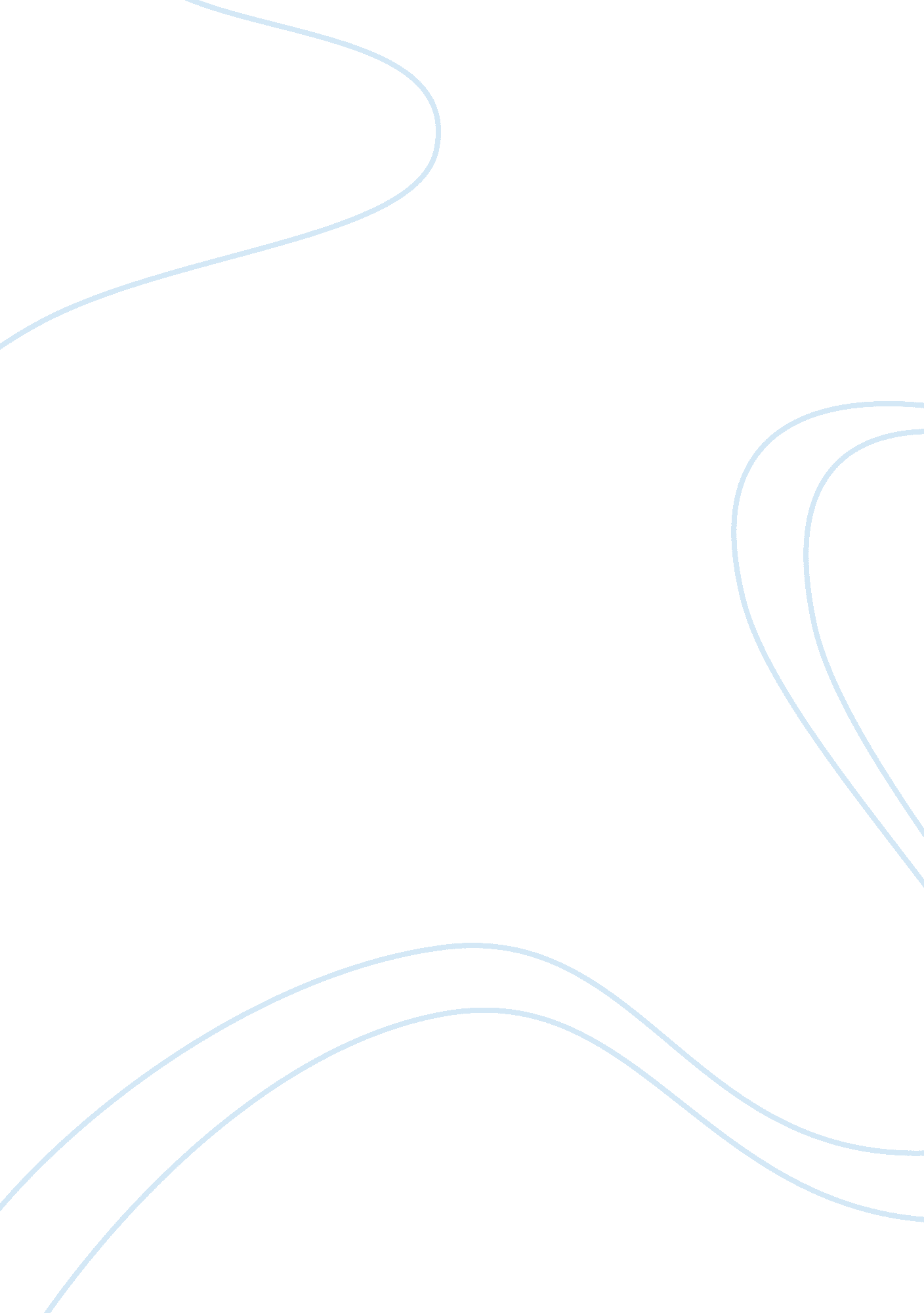 Agricultural machinery market in indiaFinance, Market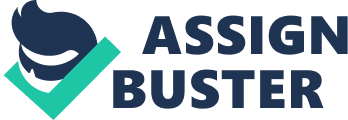 Agricultural machinery is used in various agricultural activities such as sowing, reaping, and application of fertilizers. Some of the key agricultural machinery includes tractors, power tillers, rotators, and threshers. India is essentially an agrarian economy and the Agriculture and Allied sectors contribute significantly to the country's GAP. The Agriculture and Allied sectors in India have witnessed lactating demand over the past few years owing to reduced monsoon and uncertainties in the politicalenvironment. The following graph shows the GAP of the Agriculture and Allied sector in India and its growth rate. Covered in this Report This report covers the present scenario and the growth prospects of the Agricultural Machinery market in India during the period 2014-2018. To calculate the market size, the report considered revenue generated from the sales of the following segments: Tractor Rotator Thresher Power Tiller View our full TCO here Key Regions India Key Vendors Maidenhair and Maidenhair Seasonal Tractors and Farm Equipment Ltd. (TAFT) VS. Tillers Tractors Ltd. (VS.) Other Prominent Vendors Beer Dog Agricultural Machinery Market in India 2014-2018 By Dispassionateness Key Market Driver Increase in Population For a full, detailed list, view our report. Key Market Challenge Lack of New Workforce Key Market Trend Shift toward High-power Equipment Key Questions Answered in this Report What will the market size be in 2018 and what will the growth rate be? What are the key market trends? What is driving this market? What are the challenges to market growth? Who are the key vendors in this market space? What are the market opportunities and threats faced by the key vendors? What are the strengths and weaknesses of the key vendors? 